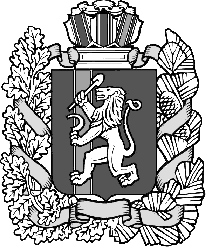 Администрация Шеломковского сельсоветаДзержинского района Красноярского краяПОСТАНОВЛЕНИЕс. Шеломки13.05.2016                                                                                               № 22-пО внесении изменений в постановление администрации Шеломковского сельсовета от 27.02.2009 года № 8 «О наведении порядка в адресном хозяйстве на территории Шеломковского сельсовета»  В связи с упорядочением названий улиц и закреплением номерных знаков административных зданий, помещений, жилых домов и земельных участков по населенным пунктам Шеломковского сельсовета, в соответствии со статьёй 6 Устава муниципального образования Шеломковский сельсовет Дзержинского района Красноярского края, ПОСТАНОВЛЯЮ:      1.Внести изменения по адресу: Красноярский край, Дзержинский район, с.Шеломки,  ул. Новая д.7, кв.1 с кадастровым номером 24:10:2301002:19 площадью 2000  кв.м  в приложение к постановлению администрации Шеломковского сельсовета от 27.02.2009 года № 8 «О наведении порядка в адресном хозяйстве на территории Шеломковского сельсовета согласно приложению.1.1. Изменить разрешенное использование «земельные участки индивидуальных жилых домов» на «приусадебный участок личного подсобного хозяйства»         2.Контроль за выполнением постановления возлагаю на специалиста 1-й категории  администрации Шеломковского сельсовета Самохину Е.А..      3.Постановление вступает в силу со дня подписания.Глава Шеломковского сельсовета                                             С.В.Шестопалов Приложение к постановлению администрацииШеломковского сельсовета № 22-п от 13.05.2016 г.О внесении изменений в постановление администрации Шеломковского сельсовета от 27.02.2009 года № 8 «О наведении порядка в адресном хозяйстве на территории Шеломковского сельсовета»  № п/пНаименованиеСтарый номерНовый номер1Красноярский край, Дзержинский район, с.Шеломкиул.Новая, д.7,кв.1Красноярский край, Дзержинский район, с.Шеломки,  ул. Новая д.7, кв.1